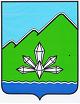 АДМИНИСТРАЦИЯ ДАЛЬНЕГОРСКОГО ГОРОДСКОГО ОКРУГАПРИМОРСКОГО КРАЯРАСПОРЯЖЕНИЕО внесении изменений в распоряжения администрации Дальнегорского городского округа от 20.03.2015 № 61-ра и от 14.04.2015 № 91-ра В связи с кадровыми изменениями и на основании решений Думы Дальнегорского городского округа от 25.09.2014 № 286 «О Перечне должностей муниципальной службы в органах местного самоуправления и муниципальных должностей Дальнегорского городского округа, при назначении на которые и при замещении которых муниципальные служащие и лица, замещающие муниципальные  должности, обязаны представлять сведения о своих доходах, расходах, об имуществе и обязательствах имущественного характера, а также сведения о доходах, расходах, об имуществе и обязательствах имущественного характера своих супруги (супруга) и несовершеннолетних детей» и от 27.11.2014  № 306 «О Порядке размещения сведений о доходах, расходах, об имуществе и обязательствах имущественного характера отдельных категорий лиц и членов их семей на официальном сайте Дальнегорского городского округа и предоставления этих сведений средствам массовой информации для опубликования»:1. Внести в Перечень должностей  муниципальной   службы в администрации Дальнегорского городского округа,  при  назначении  на  которые  и  при замещении  которых   муниципальные служащие обязаны представлять сведения о своих доходах,  расходах, об  имуществе  и   обязательствах имущественного характера, а также сведения о  доходах,  расходах, об    имуществе и обязательствах  имущественного  характера  своих  супруги (супруга) и  несовершеннолетних детей, утвержденный распоряжением администрации Дальнегорского городского округа от 20.03.2015 № 61-ра, следующие изменения:В пункте 2.2 Перечня строку «- старший специалист 1 разряда (по вопросам постановки граждан на учет в качестве нуждающихся в жилых помещениях).» заменить строкой «- главный специалист 2 разряда (по вопросам постановки граждан на учет в качестве нуждающихся в жилых помещениях).».2. Внести в Перечень   должностей  муниципальной   службы в администрации Дальнегорского городского округа,  замещение которых влечёт за собой размещение сведений о своих доходах,  расходах, об  имуществе  и   обязательствах имущественного характера, а также сведений о  доходах,  расходах, об    имуществе и обязательствах  имущественного  характера  своих  супруги (супруга) и  несовершеннолетних детей на официальном сайте Дальнегорского городского округа и (или) их предоставление средствам массовой информации, утвержденный распоряжением администрации Дальнегорского городского округа от 14.04.2015 № 91-ра, следующие изменения:В пункте 2.2 Перечня строку «- старший специалист 1 разряда (по вопросам постановки граждан на учет в качестве нуждающихся в жилых помещениях).» заменить строкой «- главный специалист 2 разряда (по вопросам постановки граждан на учет в качестве нуждающихся в жилых помещениях).».2. Настоящее распоряжение подлежит размещению на официальном сайте Дальнегорского городского округа. Глава Дальнегорского	городского округа									И. В. Сахута27 января 2016 г.г. Дальнегорск№ _20-ра______